Администратор службы приема и размещения в отелеОбъем программы: 72ч.Цель программы: повышение квалификации администраторов службы приема и размещения в отелеКатегория слушателей: лица, имеющие среднее профессиональное и (или) высшее образования; лица, получающие среднее профессиональное и (или)высшее образованияПродолжительность обучения: 14 дней.Форма обучения: очная, очно-заочная, заочная, По окончании обучения выдается:  удостоверение установленного образца о повышении квалификацииСодержание  программы:Понятие гостиничной услуги: основные и дополнительные услуги. Гостиничные услуги в структуре туристического обслуживания. Гостиничные ассоциации. Классификация средств размещения. Проведение сертификации услуг гостиницПроцедура бронирования номеров: как максимально обеспечить загрузку номеров, психология продажи более дорогого номера, система работы с физическими и юридическими лицамиПсихология и этика общения с гостями. Телефонный этикет. Культура речи. Протокол и этикет в гостиничном сервисеОсновные службы гостиничного предприятия. Оценка требований к номерам гостиниц и других средств размещения различных категорий. Организация и технология службы приема и размещения, взаимодействие с другими службами гостиницы. Выезд из гостиницы. Процедура выписки гостей, расчетыАлгоритм работы с жалобами гостей отеля. Работа с VIP гостем. Стандарты поведения и внешнего видаОрганизация предоставления дополнительных услуг, продажа доп. услуг как повышение доходности отеляОрганизация и технология службы "Hausekeeping" и хозяйственной службы гостиничного предприятия Организация рабочих мест основных служб гостиничного предприятия, их оснащение. Технологический цикл обслуживания гостя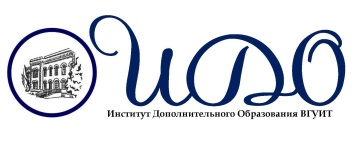 Институт дополнительного образования Воронежского государственного университета инженерных технологийг. Воронеж, пр-т Революции, 19тел./факс +7(473)253-32-41e-mail: ido@ido-vguit.ruhttp:// www.ido-vguit.ru 